				NAACP Parents’ Council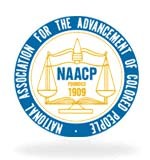 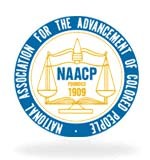 				“Embracing Change Through Partnerships”				Churchill/Poolesville/Richard Montgomery/Rockville/Wootton2016-2017 Kickoff ProgramOctober 25, 2016, 7 P.M.Winston Churchill High School Auditorium11300 Gainsborough RoadPotomac, Maryland“Resources Available to Support the Educational Experience of MCPS Students”FeaturingDr. Jonathan T. BriceAssociate Superintendent Office of Student and Family Support and Engagement, MCPSYou are cordially invited to the 2016-2017 kickoff program of the NAACP Parents’ Councils for the Churchill, Poolesville, Richard Montgomery, Rockville and Wootton clusters to learn more about the substantial resources available to MCPS students that are designed to promote their educational experience and well-being through the Office of Student and Family Support and Engagement.  Our featured speaker is Dr. Jonathan Brice, the new Associate Superintendent overseeing that office. This program is open to all parents and students.  For additional information, please contact Milton Marquis at 301-873-5165.  